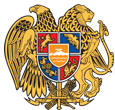 ՀԱՅԱՍՏԱՆԻ ՀԱՆՐԱՊԵՏՈՒԹՅՈՒՆ 
ՍՅՈՒՆԻՔԻ ՄԱՐԶ
ԿԱՊԱՆԻ ՀԱՄԱՅՆՔԱՊԵՏԱՐԱՆ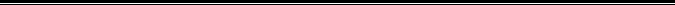 ԹՈՒՅԼՏՎՈՒԹՅՈՒՆ ԹԻՎ ՀՍԿ-Ի - 50  
ՀԱՄԱՅՆՔԻ ՎԱՐՉԱԿԱՆ ՏԱՐԱԾՔՈՒՄ ՀԱՆՐԱՅԻՆ ՍՆՆԴԻ ԿԱԶՄԱԿԵՐՊՄԱՆ ԵՎ ԻՐԱՑՄԱՆՏրված` 22 մարտ 2019թ.
Թույլատրված գործունեության անվանումը` 
Հիմնական շինությունների ներսում հանրային սննդի կազմակերպում և իրացում:Հայտատու անհատ ձեռնարկատիրոջ անունը, ազգանունը և գտնվելու վայրը կամ իրավաբանական անձի լրիվ անվանումը, կազմակերպական-իրավական ձևը և գտնվելու վայրը, հարկ վճարողի հաշվառման համարը` 
ԱՁ Լյուդմիլա Հարությունյան,  Բաղաբերդ թաղամասի թիվ 14/40, ՀՎՀՀ` 89925074:Գործունեության տեսակի իրականացման վայրը, 
Շահումյան փողոցի թիվ 10: 

Շինության տեսակը`
Հիմնական շինություն:Թույլտվության գործողության ժամկետը`
2019 թվականի 1-ին և 2-րդ եռամսյակների համար:ՀԱՄԱՅՆՔԻ ՂԵԿԱՎԱՐ           ԳԵՎՈՐԳ ՓԱՐՍՅԱՆ  